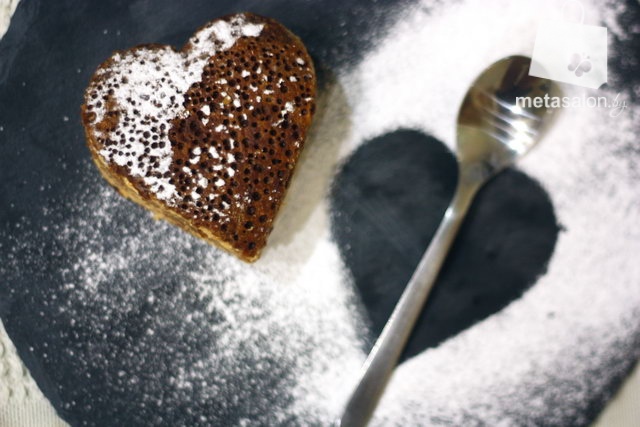  На 500 грамм тортаИнгредиенты для блинов:62 г овсяной муки8 г пшеничной муки 200 мл. молока1 яйцо15 г сахара10 г какаощепотка соды Ингредиенты для крема:250 г творога 60 г сухого обезжиренного молока 30 г сахара (либо любой сахарозаменитель по вкусу или мёд) 10 мл. молока 10 мл. водыСпособ приготовление:-- Замешать тесто на блины, просто смешав все ингредиенты. Щепотку соли добавить в самом конце перед выпечкой. Разогреть сковороду, смазать каплей масла. Выпекать блины. У меня из данного количества теста получилось 6 блинов. Можно смело увеличивать количество ингредиентов в 2 раза и тогда ваш тортик будет выше и сочнее.Пока блины остывают, приготовить крем. Сухое молоко обжарить на сухой сковороде до золотого цвета, так оно приобретет карамельный вкус. Смешать в миске творог, сухое молоко после обжарки, сахар, добавить воду и молоко. Пробить полученную массу блендером до однородного кремообразного состояния. В случае если вы чувствуете, что вам не достаточно сладости, можно еще добавить сахара либо мёда. Крем должен получиться достаточно густой.Промазать блины полученным кремом слоями. И оставить на ночь в холодильнике. 